Ohje kirjautumiseen:Uudet käyttäjät - Kirjaudu ensimmäisen kerran uuden osoitteen kautta seuraavasti: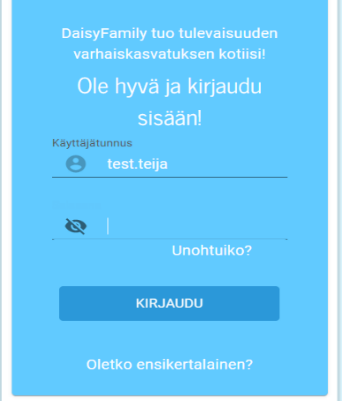 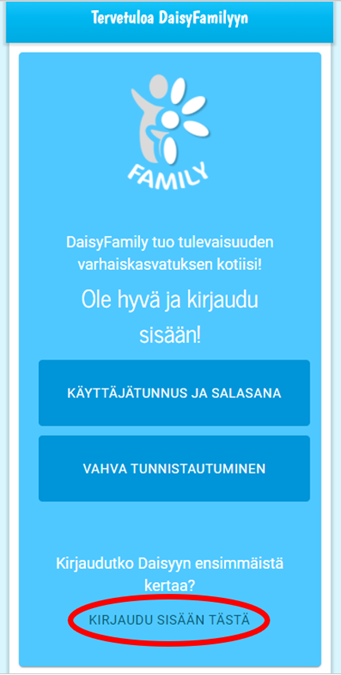 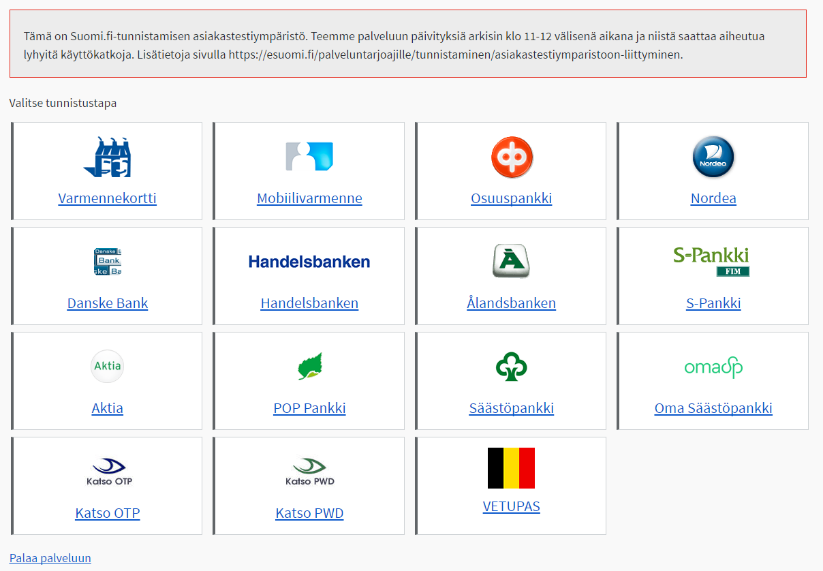 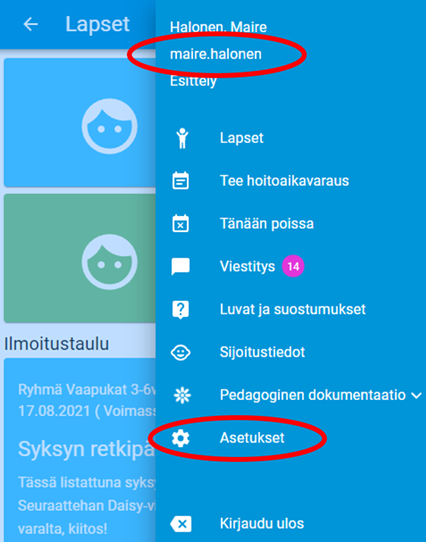 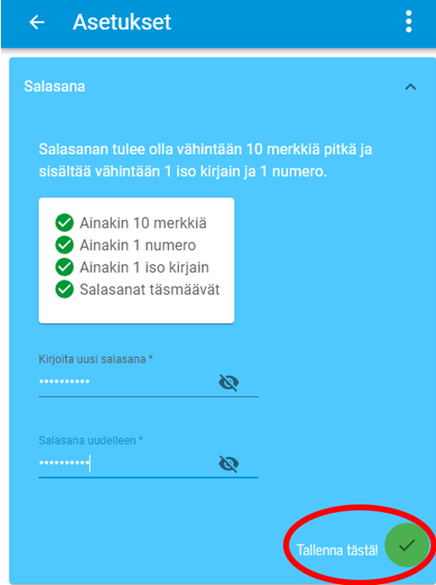 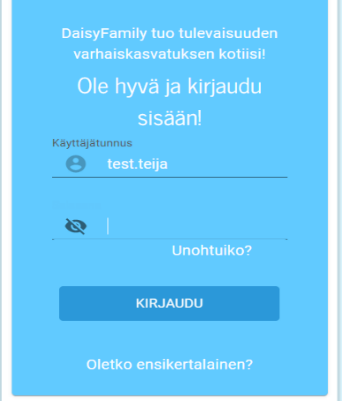 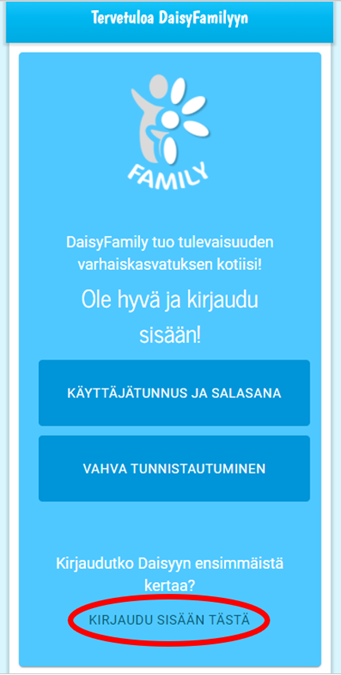 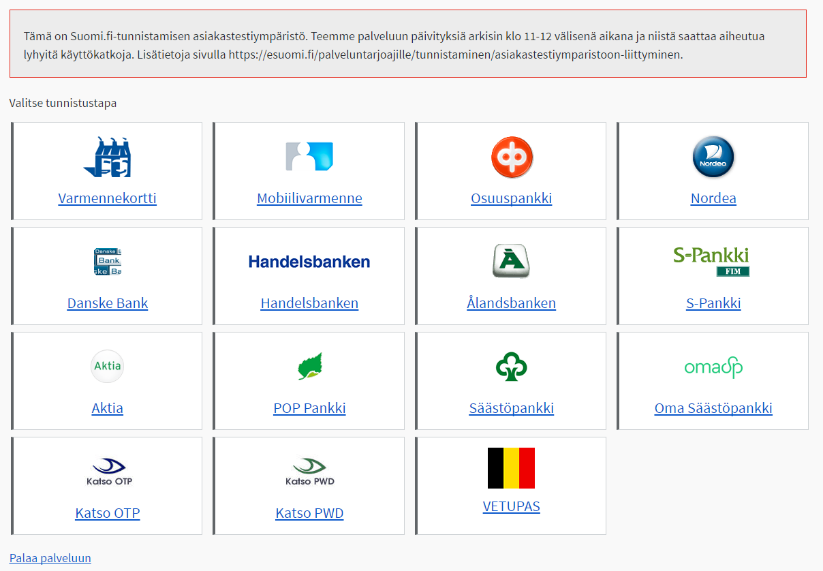 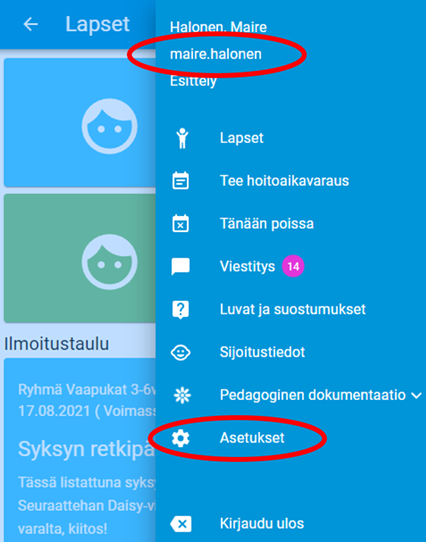 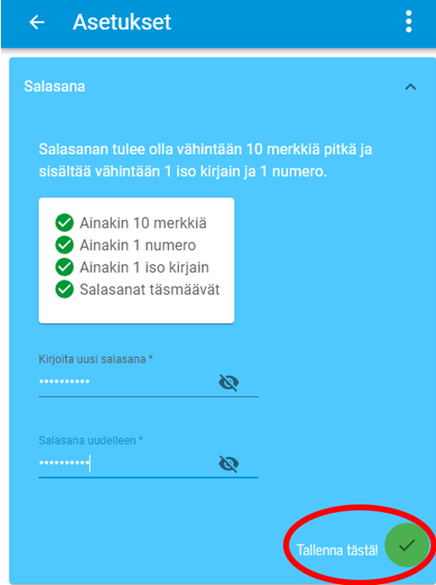 1.Valitse ”KIRJAUDU SISÄÄN TÄSTÄ”. 2.Valitse Organisaation hallinta - toiminto 3.Kirjaudu vahvalla tunnistautumisella ohjeiden mukaan.4Ohjelma ohjaa sinut suoraan vaihtamaan sanasanan.  Salasana asetetaan Asetukset-välilehdellä. Paina ”Salasana” kohtaa saadaksesi salasana-asetukset auki. Kirjoita haluamasi salasana kahteen kertaan annettujen vaatimusten mukaisesti. Tallenna uusi salasanasi oikeaan alakulmaan ilmaantuvasta tallennuspainikkeesta. 	5.Onnistuneen tunnistautumisen jälkeen näet oman käyttäjätunnuksesi päävalikon yläosassa.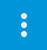 Salasanasi pääset vaihtamaan myöhemmin Asetukset-toiminnosta.